Заглавие на събитието, което отразява ключово послание Име и точен адрес на мястото на провеждане на събитието (или координати на местоположението) Демонстратор 1
заглавие на демонстрационното събитие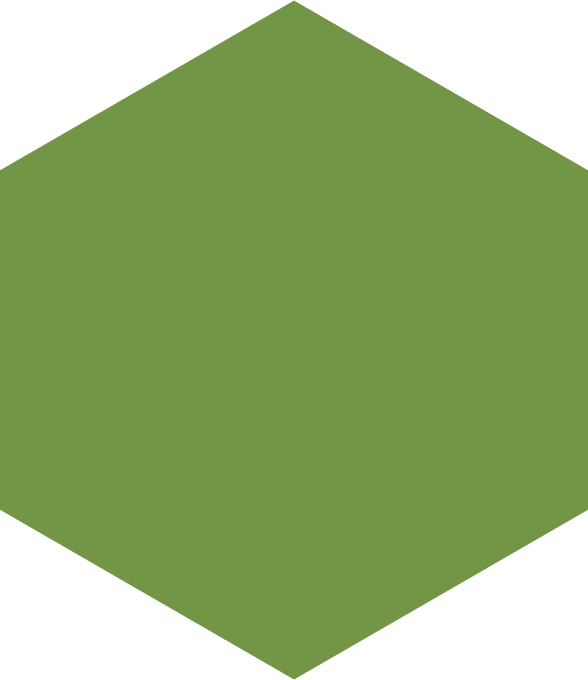 Демонстратор 2
заглавие на демонстрационното събитиеДемонстратор 3
заглавие на демонстрационното събитиеВход: „Свободен“„Допълнителни стимули“Регистрирайте се на: „имейл адрес, връзка към регистрационна форма или други данни за контакт“За повече информация и подробна програма: “Уебсайт”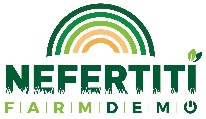 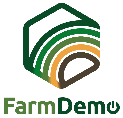 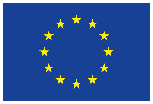 